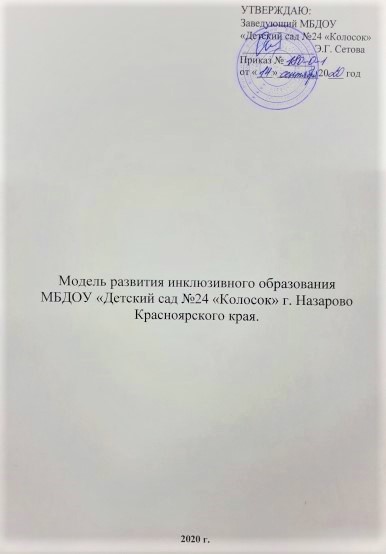 Пояснительная записка	МБДОУ функционирует 7 групп, которые посещают 146 воспитанников в возрасте от 1,5 до 7 лет, 12 из которых дети с ОВЗ. В образовательной организации 5 групп общеразвивающей направленности и 2 группы комбинированной направленности для детей с тяжелыми нарушениями речи, с 12 часовым пребыванием. Детьми дошкольное учреждение на момент составления программы укомплектовано на 100%.Категория детей с ОВЗ*, посещающих МБДОУ в 2020-2021 уч. году:Все дети посещают группы комбинированной направленности для детей с ТНР.Укомплектованность кадрами составляет 100%. Квалификационный состав: Высшая -2 педагога, 1 категория – 7 педагогов; без категории – 11 педагогов (молодые специалисты, имеющие стаж работы от 0 года до 2 лет – 1 педагог)Возрастной состав: до 30 лет – 5 педагогов; до 40 лет – 2 педагога; до 50 лет- 4 педагога; до 60 лет - 8 педагогов.Средний возраст педагогов – 45 лет.Состав по стажу: до 5 лет – 8 педагогов; до 10 лет - 2 педагога; до 25 лет – 9 педагогов.Курсы повышения квалификации: 6 воспитателей, 1 специалист, 1 старший воспитатель прошли курсы повышения квалификации по организации инклюзивного образования в дошкольной организации с детьми ОВЗ в рамках реализации ФГОС ДО. Остальным педагогам (узким специалистам и руководителю организации) следует пройти курсы повышения квалификации.В МБДОУ разработаны ООП ДО, АООП ДО для детей с ТНР, а также АОП ДО для детей с ТНР.	Образовательная деятельность в группах общеразвивающей направленности организована основной общеобразовательной программе дошкольного образования МБДОУ. 	Коррекционно-развивающая деятельность с детьми ТНР строится разработанной на каждого ребенка адаптированной образовательной программы.В МБДОУ действует психолого-педагогический консилиум (ППк) для качественной реализации ООП ДО, АОП ДО и своевременного выявления и комплексного сопровождения детей, имеющих отклонения в развитии. С целью формирования инклюзивной культуры у всех участников образовательных отношений, в течении учебного года в МБДОУ организуются различные мероприятия:- родителей нормативно развивающихся воспитанников и родителей воспитанников с ОВЗ - консультативная  помощь по вопросам воспитания и развития их детей, совместная образовательная и досуговая деятельность и пр.);- педагогов – цикл методических мероприятий по данному вопросу;- детей - совместная образовательная и досуговая деятельность. Так же реализации этой цели способствует сотрудничество коллектива МБДОУ с МБОУ СОШ №9, МБОУ СОШ №14, МБУК «Музейно-выставочный центр», филиал МБУК «Центральная библиотека», ПМПК г. Назарово, Комплексным центром социального обслуживания населения.В МБДОУ организована деятельность консультационного пункта для родителей детей дошкольного возраста, в том числе детей раннего дошкольного возраста (от 0 до 3 лет) и детей с ОВЗ, как посещающих МБДОУ и другие образовательные дошкольные учреждения города, так и не получающих дошкольное образование в образовательной организации, с целью оказания методической, диагностической, психолого-педагогической помощи родителям детей дошкольного возраста. Опытные педагоги, могут оказать консультативную помощь в вопросах развития и воспитания детей с особыми образовательными потребностями, а также детям - инвалидам. Консультацию можно получить у следующих специалистов: учитель - логопед, инструктор по физической культуре, старший воспитатель, музыкальный руководитель, воспитатель. Получить консультацию можно, заранее договорившись о месте и времени по телефону дошкольного учреждения.Взаимодействие с семьей является основным моментом в процессе обучения и воспитания детей с ОВЗ. Поэтому в работе с семьей присутствует 2 направления:оказание психологической помощи членам семьи с целью содействия установлению психологического комфорта и нормализации взаимоотношений;реализация программы образовательных мероприятий (семинаров, практикумов, лекций) для родителей с целью расширения репертуара сотрудничества с ребенком и раскрытия его потенциальных возможностей для членов семьи.Следует отметить, что эффективная работа с семьей ребенка с ОВЗ возможна только при относительно благоприятном психологическом климате в семье. Другим не менее важным условием является желание всех членов семьи включиться в процесс социализации такого ребенка.Анализ степени удовлетворенности качеством образовательного процесса взрослых субъектов образовательного процесса показывает, что:- большинство родителей положительно оценивают качество предоставляемых образовательных услуг (90%), просветительских услуг (87,5%). Специалисты МБДОУ осуществляют мониторинг закрепленной территории на наличие проживающих на ней детей-инвалидов, не посещающих ДОУ, с целью выявления детей данной категории, нуждающихся в получении дошкольного образования. В МБДОУ для детей дошкольного возраста, в т.ч. для детей с ОВЗ организованны культурные практики по общеобразовательным программам по следующим направлениям: «Финансовая грамотность», «Почемучка»- познавательное;«Написай-ка» - речевое;«Веселый узелок», «Де-ре-ми-фа-соль-ка» - художественно-эстетическое;«Здоровей-ка» - физическое;В организованные культурные практики включены воспитанник 2-х старших и 2-х подготовительных групп, из них 6 детей с ОВЗ («Финансовая грамотность» - 6 детей, «Написай-ка» - 5 детей, «Де-ре-ми-фа-соль-ка» - 8 детей, «Здоровей-ка» - 5 детей).В МБДОУ организовано сопровождение детей с ОВЗ узкими специалистами – учителем-логопедом, музыкальным руководителем, инструктором по физкультуре.На основании рекомендаций ПМПК каждый участник образовательного процесса выполняет определенные задачи по реализации АОП:В МБДОУ организована развивающая предметно-пространственная среда, которая обеспечивает условия для реализации АОП ДО для детей с ТНР. Имеются паспортизированные помещения для организации воспитательно-образовательного процесса с детьми, в том числе с детьми с ОВЗ:Проанализировав имеющиеся в детском саду условия в соответствии с Порядком Министерства образования РФ от 09.11.2015г. № 1309 «Об обеспечении условий доступности для инвалидов объектов и предоставляемых  услуг в сфере образования, а также оказания им при этом необходимой помощи», для создания специальных условий, администрацией МБДОУ совместно со специалистами ППк разработаны дорожная карта по повышению значений показателей доступности для инвалидов объектов и услуг; паспорт доступности для инвалидов объекта и предоставляемых на нем услуг, в котором отражена краткая характеристика объекта, характеристика деятельности организации на объекте, дана оценка состояния и имеющихся недостатков в обеспечении условий доступности для инвалидов объекта, а также условий предоставляемых услуг. В паспорте обозначены управленческие решения по срокам и объемам работ, необходимых для приведения объекта и порядка предоставления на нем услуг в соответствие с требованиями законодательства.На основе представленного анализа управленческой командой МБДОУ были выявлены следующие проблемы:100% педагогам и узким специалистам требуется пройти курсы ПК по организации инклюзивного образования в ДО в рамках ФГОС, а также обучится методами и приемами организации инклюзивного образования в дошкольном учреждении с детьми согласно выявленной нозологии.Недостаточный уровень инклюзивной культуры у всех участников образовательных отношений;РППС МБДОУ недостаточно адаптирована для детей с ТНР, необходимо дополнить имеющиеся в детском саду условия для получения дошкольного образования;Необходима корректировка АООП согласно имеющейся нозологии.В состав ППк не включены учитель-дефектолог и педагог-психолог, т.к. данные должности не предусмотрены штатным расписанием. Межведомственное взаимодействие не подтверждено правовой документацией;Модель организации инклюзивного образования в нашем детском саду мы представляем как совокупность пяти компонентов: Целевого; Управленческого; Структурно-функционального; Содержательно-технологического; Результативно-оценочного. Целевой компонентЦель организации инклюзивного образования в МБДОУ: Создание в МБДОУ специальных условий для развития и социальной адаптации всех детей, не зависимо от их психо-физических особенностей с учетом разнообразия их образовательных  потребностей и индивидуальных возможностей.	Задачи:Повышение профессиональной компетентности руководящих работников, педагогов и специалистов в вопросах инклюзивного образования детей дошкольного возраста;Создание условий для формирования у всех участников образовательного процесса толерантного отношения к проблемам детей с ОВЗ;Обеспечение качественной реализации инклюзивного образования через обогащение РППС, создание коррекционного центра для детей с ТНР, а также подбор вариативных форм и внедрение эффективных педагогических технологий, в том числе коррекционно-развивающих;Организация качественного комплексного психолого-педагогического сопровождения воспитанников МБДОУ, в т.ч. детей с ОВЗ с использованием эффективных форм взаимодействия;Совершенствование нормативно-правовой базы (нормативно-локальных актов и образовательных программ, учитывающих требования ФГОС ДО и особенности инклюзивного процесса);Организация межведомственного взаимодействия с организациями-партнерами.Структурно-функциональный и управленческий компонентыПри организации инклюзивного образования руководствуемся нормативно-правовыми документами федерального, регионального, муниципального уровня, локальными нормативными актами дошкольной образовательной организации.Федерального уровня:Конституция Российской Федерации (статья 43);Федеральный Закон «Об образовании в Российской Федерации» № 273-ФЗ от 29 декабря 2012г.;ФЗ Российской Федерации N 46-ФЗ «О ратификации Конвенции о правах инвалидов» (2012г.);Федеральный закон «О социальной защите инвалидов в Российской Федерации» (в ред.2009г.);ФЗ РФ № 124-ФЗ «Об основных гарантиях прав ребенка в РФ» от 24 июля 1998г.;Указ Президента РФ от 1 июня 2012 г. N 761 «О Национальной стратегии действий в интересах детей на 2012 – 2017г.г.»;Постановление Правительства РФ от 01.12.2015 года №1297 «Об утверждении государственной программы «Доступная среда» на 2011-2020г.г.;Распоряжение Правительства РФ N 1839-р
«Об утверждении Концепции развития ранней помощи в Российской Федерации на период до 2020 года» (31 августа 2016г.);Распоряжение Правительства РФ от 15.05.2013 № 792-р «Об утверждении «Государственной программы РФ «Развитие образования» на 2013 - 2020 годы»;Приказ Министерства образования и науки Российской Федерации (Минобрнауки России) от 30 августа 2013г. N 1014 г. Москва «Об утверждении Порядка организации и осуществления образовательной деятельности по основным общеобразовательным программам - образовательным программам дошкольного образования»;Приказ Министерства просвещения РФ от 21.01.2019г. №32 «О внесении изменений в Порядок организации и осуществления образовательной деятельности по основным общеобразовательным программам - образовательным программам дошкольного образования, утвержденный приказом Министерства образования и науки Российской Федерации от 30.08.2013г. №1014»;Приказ Минпросвещения России от 09.11.2018г. №196 «Об утверждении Порядка организации и осуществления образовательной деятельности по дополнительным общеобразовательным программам»;Федеральный государственный образовательный стандарт дошкольного образования (Утвержден приказом Министерства образования и науки РФ от 17.10.2013г. № 1155);Письмо Минобрнауки России от 28.02.2014г. N 08-249 «Комментарии к ФГОС дошкольного образования»;Постановление Главного государственного санитарного врача Российской Федерации от 15 мая 2013г. N 26 г. Москва «Об утверждении СанПиН 2.4.1.3049-13 «Санитарно-эпидемиологические требования к устройству, содержанию и организации режима работы дошкольных образовательных организаций» (САНПИН 2.4.1.3049-13);Приказ Минобрнауки России от 09.11.2015г. N1309 «Об утверждении Порядка обеспечения условий доступности для инвалидов объектов и предоставляемых услуг в сфере образования, а также оказания им при этом необходимой помощи»;Приказ Министерства образования и науки Российской Федерации (Минобрнауки России) от 8 апреля 2014 г. N 293 г. Москва «Об утверждении Порядка приема на обучение по образовательным программам дошкольного образования»;Приказ Министерства просвещения РФ от 21.01.2019г. №33 «О внесении изменений в Порядок приема на обучение по образовательным программам дошкольного образования, утвержденный приказом Министерства образования и науки РФ от 08.04.2014г. №293»;Распоряжение Минпросвещения РФ от 09.09.2019г. №Р-93 «Об утверждении примерного Положения о психолого-педагогическом консилиуме образовательной организации».Регионального уровня:Закон Красноярского края от 26.06.2014г. N6-2519
 «Об образовании в Красноярском крае»;Приказ министерства образования и науки Красноярского края от 16.12.2014 № 50/04-01 «Об утверждении порядка работы психолого-медико-педагогической комиссии Красноярского края»;Указ Президента РФ №761 «Стратегия действий в интересах детей в Красноярском крае до 2017г.» (01.06.2012 г);Указ губернатора об утверждении «Концепции развития инклюзивного образования в Красноярском крае на 2017-2025 г.г.» (август 2017г.).Муниципального уровня:Приказ Управления образования администрации г. Назарово №163/2 - 0 от 04.09.2017г. «Об определении муниципальных пилотных организаций».Локальные нормативные акты МБДОУ «Детский сад № 24 «Колосок»:Устав МБДОУ  (https://www.dou-kolosok.ru/images/17-18/doc/ustav.pdf);  «Положение о группе комбинированной  направленности» (https://www.dou-kolosok.ru/images/19-20/doc/loc_akty/polozhenie_o_komb_gruppe_1.pdf); «Положение о психолого-педагогическом консилиуме» (https://www.dou-kolosok.ru/images/19-20/doc/polozhenie_o_pp_konsiliume.pdf); «Положение  о порядке приема детей с ограниченными возможностями здоровья на обучение по адаптированной образовательной программе дошкольного образования»;«Положение о консультативном пункте» (https://www.dou-kolosok.ru/images/19-20/doc/loc_akty/polozhenie_o_konsultativnom_punkte.pdf);  «Паспорт доступности для инвалидов объекта и предоставляемых на нем услуг в сфере образования» (https://www.dou-kolosok.ru/images/19-20/doc/loc_akty/polozhenie_o_poryadke_priema_detey_s_ovz_1.pdf); «План мероприятий («дорожная карта») по повышению значений показателей доступности для инвалидов объектов и предоставляемых на них услуг);С целью планирования управленческих действий в МБДОУ организуются административные совещания, результатом работы которых является принятие оперативных управленческих решений в вопросах организации инклюзивного образования в МБДОУ.Также одной из основных форм командного управления МБДОУ является Педагогический совет, который решает, как стратегические, так и оперативные задачи. Председателем педагогического совета является заведующий МБДОУ, который организует и контролирует выполнение решений педсовета. Члены педагогического совета – все педагоги дошкольной организации, осуществляющие инклюзивное образование.Перед педагогическим советом МБДОУ ставятся стратегические задачи:реализация государственной, городской политики в области дошкольного образования, в том числе и инклюзивного;определение направлений образовательной деятельности; внедрение в практическую деятельность педагогических работников Учреждения достижений педагогической науки и передового педагогического опыта;повышение профессиональной компетентности, развитие творческой активности педагогических работников Учреждения;разработка Программы развития дошкольного учреждения;разработка образовательной и адаптированной программм дошкольного образования.Планы, намеченные советом, обсуждаются и корректируются педагогическим коллективом и принимаются к исполнению.Для решения методических и организационных задач МБДОУ принимает участие в пилотной площадке по работе с детьми с ТНР на базе МБДОУ «Детский сад №26 «Теремок», что способствует их профессиональному развитию.Методическое сопровождение педагогов осуществляется через график курсов повышения квалификации. Педагоги МБДОУ участвуют в стажировочных площадках, семинарах, методических мостах для повышение профессиональной компетентности педагогов в вопросах развития и воспитания детей с ОВЗ и организация взаимодействия педагогов ДОУ города и родителей воспитанников по вопросу осуществления непрерывного сопровождения детей с ОВЗ.Для обеспечения комплексного психолого-педагогического сопровождения в МБДОУ на постоянной основе функционирует ППк, деятельность которого регламентирована: Положением о ППк МБДОУ, договором о взаимодействии ПМПК г. Назарово и ППк ДОУ и др. нормативными актами МБДОУ. Основная функция ППк: изучение рекомендаций ПМПК г. Назарово, проведение углубленной диагностики, распределение обязанностей специалистов, обеспечивающих психолого-педагогическое сопровождение семьи, обеспечение психолого-педагогического сопровождения воспитанников с ОВЗ в соответствии с их специальными образовательными потребностями, возрастными и индивидуальными особенностями.Координации деятельности педагогического коллектива МБДОУ по включению детей с ОВЗ в образовательный процесс способствует возложение обязанностей координатора по инклюзивному образованию на учителя-логопеда, прошедшего КПК по организации работы с детьми с ОВЗ. Основная цель работы координатора – обеспечение взаимодействия всех участников инклюзивного образовательного процесса. В МБДОУ функционирует консультационный пункт, деятельность которого регламентирована: Положением об организации работы Консультационного пункта в МБДОУ «Детский сад № 24 «Колосок» для родителей детей дошкольного возраста, в том числе детей раннего дошкольного возраста (от 0 до 3 лет), как посещающих МБДОУ и другие образовательные дошкольные учреждения города, так и не получающих дошкольное образование в образовательной организации и др. нормативными актами. Основная функция консультационного пункта: обеспечение единства и преемственности семейного и общественного образования, повышение педагогической компетентности родителей, воспитывающих детей дошкольного возраста, в том числе детей раннего дошкольного возраста (от 0 до 3 лет), поддержки всестороннего развития личности детей, не посещающих ОУ, обеспечение их успешной адаптации к условиям ДОУ и школы.Активно включены в управление процессом инклюзивного образования родители воспитанников МБДОУ посредством функционирования таких структур, как родительский комитет и родительское собрание. Они участвуют в решении стратегических задач и создании развивающей предметно-пространственной среды детского сада. Для повышения компетентности родителей в вопросах развития, образования и воспитания их детей, формирования инклюзивной культуры родителей воспитанников в МБДОУ функционирует детско-родительское объединение «Семейный клуб», деятельность которого осуществляется в соответствии с перспективным планом работы.	Для максимальной социализации детей дошкольного возраста, в т.ч. детей с ОВЗ в обществе, расширения их социальных контактов, снижения эмоциональной напряженности, повышения социального статуса семьи (возможность гордиться своим ребенком), реабилитации детей с ОВЗ, МБДОУ организовано межведомственное взаимодействие с организациями г. Назарово: СОШ №9, СОШ №14 и филиал МБУК «Центральная библиотека» (проведение «Дней открытых дверей», совместных досуговых мероприятий, взаимопосещение педагогами образовательной деятельности и др.), МБУК «Музейно-выставочный центр» (участие в конкурсах, фестивалях, выставках, экскурсиях, досуговых мероприятиях и пр.), Комплексный центр социального обслуживания населения г. Назарово (просветительская деятельность, реабилитационные мероприятия для детей с ОВЗ), детская поликлиника (оздоровительно-профилактические мероприятия). Содержательно-технологический компонентСодержание и организацию воспитательно-образовательного процесса для детей дошкольного возраста, в т.ч. для детей с ОВЗ определяют разработанные и реализуемые в МБДОУ: ООП ДО (https://www.dou-kolosok.ru/images/17-18/doc/obr/oop_do_2017.pdf), а так же АОП ДО для детей с ТНР, направленные на создание в ДОО специальных условий воспитания, обучения, позволяющих учитывать образовательные потребности детей дошкольного возраста, в т.ч. детей с ОВЗ, посредством индивидуализации и дифференциации образовательного процесса.Организация инклюзивного образования  реализуется в группах комбинированной направленности (полная инклюзия). Для каждого ребенка с ОВЗ разработаны и реализуются АОП ДО в соответствии с нозологической группой, индивидуальный учебный план. При реализации этих программ внедряются эффективных педагогические технологии, в том числе коррекционно-развивающие. В соответствии с возможностями детей с ОВЗ педагоги используют наиболее доступные методы обучения. Выбор системы методов и отдельных методических приемов осуществляется в соответствии с индивидуальными особенностями и возможностями детей с ОВЗ, основными направлениями их развития. Результативно-оценочный компонентВ процессе управления инклюзивным образованием в МБДОУ выделяются следующие этапы деятельности:Сбор необходимой информации и анализ полученных данных (периодичность – 2 раза в год; содержание деятельности - мониторинг образовательной среды ДОУ; средства: карты наблюдений, карты анализа состояния РППС, анкеты, опросники, протоколы обследований, аналитические справки и т.п.; ответственные – администрация ДОУ, педагогический коллектив);Управленческие решения по реализации инклюзивного образования в МБДОУ (периодичность – по необходимости; механизм - административные совещания, педагогические советы; ответственные – администрация МБДОУ);Создание условий для реализации поставленных задач (периодичность – постоянно; содержание – преобразование РППС, обновление методического обеспечения в соответствии с реализуемыми задачами, разработка и реализация  образовательных программ для детей дошкольного возраста, в т.ч. для детей с ОВЗ, повышение квалификации руководящих и педагогических кадров в вопросах организации инклюзивного образования, формирование инклюзивной культуры у всех участников образовательных отношений; ответственные – администрация, педагогический коллектив, родители воспитанников МБДОУ);Контроль и анализ результатов контроля реализации инклюзивного образования в  МБДОУ (периодичность – постоянно; механизм – разные виды контроля (текущий, оперативный, тематический и т.п.); средства - карты контроля, листы наблюдений, аналитические справки и т.д.; ответственные – администрация МБДОУ);Определение дальнейших перспектив реализации инклюзивного образования в МБДОУ (сроки – 1 раз в год; механизм - административные совещания, педагогические советы; ответственные – администрация МБДОУ).Модель развития инклюзивного образования МБДОУ «Детский сад № 24 «Колосок»ПрограммаДети Дети Дети Программаот 4 до 5 лет5 до 6 летОт 6 до 7АОП ДО для детей с ТНР036СпециалистыЗадачиЗаместитель заведующего- координирует деятельность специалистов   ППк по разработке и реализации АОПУчитель-логопед- определяет уровень нарушения речевого развития, оформляет заключение;- разрабатывает программы коррекционно-логопедического обучения детей, нуждающихся в логопедической помощи;- проводит подгрупповые и индивидуальные занятия по коррекции речевых нарушений с детьми;- проводит консультативную и просветительскую работу с педагогами ДОО, родителями (законными представителями);- проводит обучающие семинары, мастер-классы с родителями, имеющими детей с ОВЗПедагог-психолог- участвует в разработке адаптированных образовательных программ для детей ОВЗ;- организует развивающую среду в соответствии с необходимыми требованиями для всех участников образовательного процесса;- проводит обучающие семинары, мастер-классы с родителями, имеющими детей с ОВЗ;- проводит диагностическую работу, котораявключает в себя первичное обследование, а также систематические поэтапные наблюдения за динамикой развития ребенка в процессе коррекционной работы- создает и реализует индивидуально – ориентированные программы психологической помощи;- обеспечивает условия и возможности развития и обучения;- проводит профилактическую и консультативную работу с педагогами и родителями;Воспитатель- участвует в разработке адаптированных образовательных программ для детей ОВЗ;- организует развивающую среду в соответствии с необходимыми требованиями для всех участников образовательного процесса;- создает и поддерживает эмоционально-комфортную среду в группе;- применяет технологии обучения и воспитания, отвечающие задачам развития всех детей;проводит консультативную и просветительскую работу с педагогами ДОО, родителями (законными представителями);- проводит обучающие семинары, мастер-классы с родителями, имеющими детей с ОВЗИнструктор по ФИЗО- проводит физкультурно-образовательную работу;- реализует программу дополнительного образования для детей с ОВЗ «Школа мяча»Музыкальный руководитель- реализует программу дополнительного образования для детей с ОВЗ «Веселая логоритмика»Групповые помещения  - Спортивный центр - обеспечивает двигательную активность и организацию здоровьесберегающую деятельность детей (атрибуты для подвижных игр, нестандартное оборудование для профилактики плоскостопия, мячи, скакалки, обручи, пр.). - Игровой центр – обеспечивает организацию самостоятельных сюжетно-ролевых игр. Центры, которые обеспечивают решение задач познавательно-исследовательской деятельности детей: - Центр грамотности (книжный уголок и все игры и оборудование для развития речи и подготовки ребенка к освоению чтения и письма, сюда же включены и театрализованные игры) - Центр науки, куда входит уголок природы и место для детского экспериментирования и опытов с соответствующим оборудованием и материалами. - Центр математики (игротека), куда входит занимательный математический материал (задачи на смекалку, головоломки, и др.) - Центр искусства (размещаются материалы по ознакомлению с искусством, предметы искусства, материалы и оборудование для детской изобразительной деятельности) - Центр строительно-конструктивных игр, в котором размещены альбомы со схемами, картинки, строительный материал, конструкторы.  - Центр «Азбука дорожного движения» (игры, оборудования для изучения ПДД)Спортивно-музыкальный зал Стандартное оборудование, мягкие спортивные модули. Имеются мячи, предметы для выполнения общеразвивающих упражнений и основных видов движений, гимнастическая стенка, скамейки, мат, брус, канат, магнитофон.Спортивно-музыкальный залФортепиано, аккордеон, музыкальный центр, магнитофон, аудиокассеты, CD и DVD диски, наборы детских музыкальных инструментов ( звуковысотные и шумовые), фонотека, нотный материал, костюмы, атрибуты для детей, которые используются в танцах, упражнениях, играх (султанчики, ленты, платки, цветы и др).Кабинет учителя-логопедаКабинет оснащен материалами для развития внимания, памяти и логического мышления, дидактическими пособиями, играми, которые используются на занятиях во всех возрастных группах. Имеется CD-проигрыватель для проведения релаксационных упражнений. Оборудована сенсорная комната. Оборудовано место для индивидуальных занятий с учителем-логопедом. Имеются пособия по обследованию речевого и общего развития детей, дидактические игры и материалы для формирования звукопроизношения, фонетического восприятия и звукового анализа и синтеза.ТехнологииПрограммно-методическое обеспечение ПриемыСредстваГруппы общеразвивающей направленностиГруппы общеразвивающей направленностиГруппы общеразвивающей направленностиГруппы общеразвивающей направленностиЗдоровьесберегающие технологии Л.В. Гаврючина «Здоровьесберегающие технологии в ДОУ»	М.: «ТЦ СФЕРА», 2007г.Л.И. Пензулаева «Оздоровительная гимнастика для детей 3-7 лет»	М.: «МОЗАИКА-СИНТЕЗ», 2011г.М.А. Рунова «Дифференцированные занятия по физической культуре с детьми 4-5лет, 5-7 лет» М.: «Просвещение», 2007г.М.В. Анисимова	Программа музыкального здоровьесберегающего развития «Музыка здоровья»	М.: ТЦ «СФЕРА», 2014г.Т.Л. Богина	«Охрана здоровья детей в дошкольных учреждениях» М.: «МОЗАИКА-СИНТЕЗ», 2006г.Н.В. Баньчукова, В.А. Ковалев «Профилактика зрительного утомления и методика развития зрения у слабовидящих учащихся» Красноярск: КГПУ им. Астафьева, 2010г.В.Т. Кудрявцев, Б.Б. Егоров «Развивающая педагогика оздоровления»	М.: «ЛИНКА-ПРЕСС», 2000г.Объяснение, указание,показ упражнений, повторение упражнений, беседа, словесная инструкция, создание игровой ситуации и др.Дидактические и наглядно-дидактические пособия,  аудиовизуаль ные средства, и пр. Личностно-ориентированные технологииА.Н. Давидчук «Индивидуально-ориентированное обучение детей 3-5 лет» М.: «МОЗАИКА-СИНТЕЗ», 2000г.Е.Е. Шулешко «Понимание грамотности. Условия успеха. Общая организация жизни детей и взрослых в детском саду» кн.1С-Пб.: «Образовательные проекты», 2011г.О.Л. Князева	Программа социально-эмоционального развития дошкольников «Я-Ты-Мы»	М.: «Мозаика-Синтез», 2005г.О.Л. Князева, М.Д. Маханева Образовательная программа «Приобщение детей к истокам русской народной культуры» С-Пб.: «Детство-Пресс», 2016г.Л.В. Коломийченко Программа социально-коммуникативного развития и социального воспитания дошкольников «Дорогою добра» М.: «ТЦ СФЕРА», 2015г.Ю.А. Афонькина, О.В. Филатова «Организация работы ДОО с талантливыми дошкольниками» Волгоград: «Учитель», 2016г.Е.Е. Шулешко «Детская жизнь на пути согласия и социо-игровой стиль ведения занятий» М.: ТЦ «СФЕРА», 2015г.Беседа, чтение литературы, рассматривание иллюстраций, наблюдение, создание игровой ситуации, поощрение и др.Дидактические и наглядно-дидактические пособия,  аудиовизуаль ные средства, презентации и пр.Игровые технологии А.Н. Давидчук «Обучение и игра» М.: «МОЗАИКА-СИНТЕЗ», 2004г.А.Н. Давидчук «Дидактическая игра – средство развития дошкольников 3-7 лет» М.: ТЦ «СФЕРА», 2013г.А.Н. Давидчук «Познавательное развитие дошкольников в игре» М.: ТЦ «СФЕРА», 2013г.Под ред./ Е.В. Трифоновой «Развитие игры детей 3-7 лет» М.: ТЦ «СФЕРА», 2015г.Н.Ф. Губанова «Развитие игровой деятельности. Система работы»	М.: «МОЗАИКА-СИНТЕЗ», 2012г.Создание игровой ситуации, беседа, чтение литературы, рассматривание иллюстраций, наблюдение, пример, игры и др.Дидактические и наглядно-дидактические пособия,  дидактический материал, игрушки, аудиовизуаль ные средства, и пр.Проблемно-развивающие технологииПод ред./Л.А. Парамоновой «Развивающие занятия с детьми (2-3 лет, 3-4 лет, 4-5 лет, 5-6 лет, 6-7 лет)» М.: «ОЛМА Медиа Групп», 2013, 2014гг.А.Г. Арушанова, Р.А. Иванкова «Коммуникация. Развивающее общение с детьми (2-3 лет, 3-4 лет, 4-5 лет, 5-6 лет, 6-7 лет)» М.: «ТЦ СФЕРА», 2013, 2014гг.Н.Е. Веракса, О.Р. Галимов «Познавательно-исследовательская деятельность дошкольников» М.: «МОЗАИКА-СИНТЕЗ», 2012г.Е.А. Дмитриева, О.Ю. Зайцева и др. «Детское экспериментирование» М.: ТЦ «СФЕРА», 2016г.Г.С. Альтшуллер «Найти идею: Введение в ТРИЗ - теорию решения изобретательских задач» Издательство Альпина Бизнес Букс, 2007гС.И. Гин «Занятия по ТРИЗ в детском саду»(пособие для педагогов дошкольных учреждений)Опыты, наблюдение, показ, рассматривание иллюстраций, беседа, чтение литературы, экспериментирование, моделирование, показ действий, создание проблемно-игровых ситуаций и пр.Дидактические и наглядно-дидактические пособия,  дидактический материал, игрушки, аудиовизуальные средства,  и пр.Проектные технологииН.Е. Веракса, А.Н. Веракса «Проектная деятельность дошкольников»	М.: «МОЗАИКА-СИНТЕЗ», 2010г.А.А. Сидорова	«Как организовать проект с дошкольниками»	М.: ТЦ «СФЕРА», 2016г.Опыты, наблюдение, показ, рассматривание иллюстраций, беседа, чтение литературы, экспериментирование, моделирование, показ действий, создание проблемно-игровых ситуаций и пр.Дидактические и наглядно-дидактические пособия,  дидактический материал, игрушки, аудиовизуаль ные средства,  и пр.Группы комбинированной направленностиГруппы комбинированной направленностиГруппы комбинированной направленностиГруппы комбинированной направленностиЗдоровьесберегающие технологии Е.Л. Новикова «Здоровьесберегающая технология формирования правильного речевого дыхания у детей 6 лет с ОНР»Н.В. Нищева «Веселая пальчиковая гимнастика. Упражнения для развития мелкой моторики и координации речи с движением» Санкт-Петербург, Детство-Пресс, 2013г.Н.В. Нищева, Л.Б. Гавришева «Новые логопедические распевки. Музыкальная пальчиковая гимнастика. Подвижные игры» Санкт-Петербург, Детство-Пресс, 2013г.Н.В. Нищева «Веселая артикуляционная гимнастика» Москва, Мозаика-Синтез, 2013г.Н.В. Нищева «Подвижные и дидактические игры на прогулке» Санкт-Петербург, Детство-Пресс, 2014г.Л.В. Гаврючина «Здоровьесберегающие технологии в ДОУ»	М.: «ТЦ СФЕРА», 2007г.Л.И. Пензулаева	 «Оздоровительная гимнастика для детей 3-7 лет»	М.: «МОЗАИКА-СИНТЕЗ», 2011г.М.А. Рунова «Дифференцированные занятия по физической культуре с детьми 4-5лет, 5-7 лет» М.: «Просвещение», 2007г.М.В. Анисимова	Программа музыкального здоровьесберегающего развития «Музыка здоровья»	М.: ТЦ «СФЕРА», 2014г.Т.Л. Богина	«Охрана здоровья детей в дошкольных учреждениях» М.: «МОЗАИКА-СИНТЕЗ», 2006г.Н.В. Баньчукова, В.А. Ковалев «Профилактика зрительного утомления и методика развития зрения у слабовидящих учащихся» Красноярск: КГПУ им. Астафьева, 2010г.В.Т. Кудрявцев, Б.Б. Егоров «Развивающая педагогика оздоровления»	М.: «ЛИНКА-ПРЕСС», 2000г.Объяснение, указание,показ упражнений, повторение упражнений, беседа, словесная инструкция, создание игровой ситуации и др.Дидактические и наглядно-дидактические пособия,  аудиовизуаль ные средства и пр. Личностно-ориентированные технологииА.Н. Давидчук «Индивидуально-ориентированное обучение детей 3-5 лет» М.: «МОЗАИКА-СИНТЕЗ», 2000г.Е.Е. Шулешко «Понимание грамотности. Условия успеха. Общая организация жизни детей и взрослых в детском саду» кн.1 С-Пб.: «Образовательные проекты», 2011г.О.Л. Князева	Программа социально-эмоционального развития дошкольников «Я-Ты-Мы»	М.: «Мозаика-Синтез», 2005г.О.Л. Князева, М.Д. Маханева Образовательная программа «Приобщение детей к истокам русской народной культуры» С-Пб.: «Детство-Пресс», 2016г.Л.В. Коломийченко Программа социально-коммуникативного развития и социального воспитания дошкольников «Дорогою добра» М.: «ТЦ СФЕРА», 2015г.Ю.А. Афонькина, О.В. Филатова «Организация работы ДОО с талантливыми дошкольниками» Волгоград: «Учитель», 2016г.Е.Е. Шулешко «Детская жизнь на пути согласия и социо-игровой стиль ведения занятий» М.: ТЦ «СФЕРА», 2015г.Беседа, чтение литературы, рассматривание иллюстраций, наблюдение, создание игровой ситуации, поощрение и др.Дидактические и наглядно-дидактические пособия,  аудиовизуаль ные средства, презентации и пр.Игровые технологии А.Н. Давидчук «Обучение и игра» М.: «МОЗАИКА-СИНТЕЗ», 2004г.А.Н. Давидчук «Дидактическая игра – средство развития дошкольников 3-7 лет» М.: ТЦ «СФЕРА», 2013г.А.Н. Давидчук «Познавательное развитие дошкольников в игре» М.: ТЦ «СФЕРА», 2013г.Под ред./ Е.В. Трифоновой «Развитие игры детей 3-7 лет» М.: ТЦ «СФЕРА», 2015г.Н.Ф. Губанова «Развитие игровой деятельности. Система работы»	М.: «МОЗАИКА-СИНТЕЗ», 2012г.Создание игровой ситуации, беседа, чтение литературы, рассматривание иллюстраций, наблюдение, пример, игры и др.Дидактические и наглядно-дидактические пособия,  дидактический материал, игрушки, аудиовизуаль ные средства, и пр.Проблемно-развивающие технологииПод ред./Л.А. Парамоновой «Развивающие занятия с детьми (2-3 лет, 3-4 лет, 4-5 лет, 5-6 лет, 6-7 лет)» М.: «ОЛМА Медиа Групп», 2013, 2014гг.А.Г. Арушанова, Р.А. Иванкова «Коммуникация. Развивающее общение с детьми (2-3 лет, 3-4 лет, 4-5 лет, 5-6 лет, 6-7 лет)» М.: «ТЦ СФЕРА», 2013, 2014гг.Н.Е. Веракса, О.Р. Галимов «Познавательно-исследовательская деятельность дошкольников» М.: «МОЗАИКА-СИНТЕЗ», 2012г.Е.А. Дмитриева, О.Ю. Зайцева и др. «Детское экспериментирование» М.: ТЦ «СФЕРА», 2016г.Г.С. Альтшуллер Найти идею: Введение в ТРИЗ - теорию решения изобретательских задач. Издательство Альпина Бизнес Букс, 2007 гС.И. Гин «Занятия по ТРИЗ в детском саду»(пособие для педагогов дошкольных учреждений)Опыты, наблюдение, показ, рассматривание иллюстраций, беседа, чтение литературы, экспериментиро вание, моделирование, показ действий, создание проблемно-игровых ситуаций и пр.Дидактические и наглядно-дидактические пособия,  дидактический материал, игрушки, аудиовизуаль ные средства,  и пр.Проектные технологииН.Е. Веракса, А.Н. Веракса «Проектная деятельность дошкольников»	М.: «МОЗАИКА-СИНТЕЗ», 2010г.А.А. Сидорова	«Как организовать проект с дошкольниками» М.: ТЦ «СФЕРА», 2016г.Опыты, наблюдение, показ, рассматривание иллюстраций, беседа, чтение литературы, экспериментиро вание, моделирование, показ действий, создание проблемно-игровых ситуаций и пр.Дидактические и наглядно-дидактические пособия,  дидактический материал, игрушки, аудиовизуаль ные средства,  и пр.Коррекционно-развивающие технологииБабина Г.В., Сафонкина Н.Ю. «Слоговая структура слова: обследование и формирование у детей с недоразвитием речи». Учебно-методическое пособие. Г.А. Волкова	«Игровая деятельность в устранении заикания у дошкольников».Н.С. Жукова и др. «Преодоление общего недоразвития речи у дошкольников: Кн. для логопеда».Т. А. Ткаченко «Учим говорить правильно. Система коррекции общего недоразвития речи у детей 5 лет».Т. А. Ткаченко «Формирование лексико-грамматических представлений: Сборник упражнений и методических рекомендаций для индивидуальных занятий с дошкольниками» Т.Б. Филичева «Устранение общего недоразвития речи у детей дошкольного возраста».  Практ. пособие.Г.В. Чиркина «Программы дошкольных образовательных учреждений компенсирующего вида для детей с нарушениями речи».Беседа, пересказ, объяснение, повторение, проговаривание, наблюдение, приемы постановки звуков, речевой образец, рассматривание иллюстраций, чтение, игровые ситуации, упражнения и пр.Наглядно-дидактические пособия,  дидактический материал по лексическим темам, сюжетные картины, дидактические карточки, игрушки, аудиовизуаль ные средства,  и пр.Коррекционно-развивающие технологииЛ.Б. Баряева, О.П.  Гаврилушкина и др. «Программа воспитания и обучения дошкольников с интеллектуальной недостаточностью».Е.А. Екжанова, Е.А. Стребелева «Коррекционно-развивающее обучение и воспитание. Программа ДОУ компенсирующего вида для детей с нарушением интеллекта».Е.Ф. Войлокова, Ю.В. Андрукович	 «Сенсорное воспитание дошкольников с интеллектуальной недостаточностью».А.А. Катаева, Е.А. Стребелева	«Д/и и упражнения в обучении умственно отсталых дошкольников».А.Р. Маллер, Г.В. Цикото «Воспитание и обучение детей с тяжелой интеллектуальной недостаточностью».А.Л. Сиротюк «Коррекция развития интеллекта дошкольников».Игровые ситуации, упражнения, беседы, показ, чтение и пр.Наглядно-дидактические пособия,  дидактический материал, игрушки, аудиовизуаль ные средства,  и пр.Предполагаемый результат Необходимые условия реализацииНормативное  обоснованиеИндикаторы оценки, мониторинг ПериодичностьРазработаны и реализуются: - Положение об организации инклюзивного образования в МБДОУ;- АООП ДО детей с ТНР;- АОП ДО для детей с ТНР.Организация деятельности рабочих групп по разработке: Положения о разработкеАООП ДО и АОП ДО по нозологиям.- Федеральный закон от 29.12.12г. за № 273-ФЗ «Об образовании в РФ»;- ФГОС ДО от 17.10.13г. № 1155;- Концепция развития инклюзивного образования в Красноярского края на 2017-2025 годы от 13.10.17г. № 258-уг.;- Примерные АООП ДО по нозологиям; - ООП ДО (утв. Пр. №28-о от 30.08.2017 г). Утверждены:- АООП ДО детей с ТНР - АОП ДО для детей с представленными нозологиями.В течение учебного года по мере необходимости- Используются вариативные формы и эффективные технологии инклюзивного образования, в т.ч. коррекционно-развивающие; - Подобрано методическое обеспечение для реализации инклюзивного образования- Создана соответствующая  РППС;- Выделены средства на приобретение методической литературы, демонстрационного материала.- ООП ДО;- АООП ДО, АОП ДО по нозологиям. - Наличие вариативных парциальных программ, в т.ч. для детей с ОВЗ;- Обновлен дидактический материал;- Разработаны конспекты ННОД, сценарии мероприятий, в т.ч. с детьми с ОВЗ;- Созданы картотеки п/и, д/и.ПостоянноОрганизовано качественное комплексное психолого-педагогическое сопровождение  воспитанников МБДОУ, в т.ч. детей с ОВЗ с использованием эффективных форм взаимодействия- На постоянной основе функционирует ППк МБДОУ;- 100% укомплектованность штата МБДОУ специалистами;- Наличие в МБДОУ оборудованных кабинетов специалистов.- Федеральный закон от 29.12.12г. за № 273-ФЗ «Об образовании в РФ»;- ФГОС ДО от 17.10.13г. №1155;- Концепция развития инклюзивного образования в Красноярского края на 2017-2025 годы от 13.10.17г. №258-уг.;- АООП ДО, АОП ДО по нозологиям; - ООП ДО; - Штатное расписание;- Положение о ППк МБДОУ (утв. Пр. №141-о от 05.90.19г.).- Документация, отражающая актуальное развитие воспитанников ДОУ, в т.ч. детей с ОВЗ, динамику их состояния (карты развития детей, листы наблюдений, протоколы обследований специалистов, портфолио детей и т.п.).В течение учебного года по мере необходимостиСозданы условия для формирования у всех участников образовательного процесса толерантного отношения к проблемам детей с ОВЗСоставление перспективного плана и проведение цикла мероприятий по формированию инклюзивной культуры для педагогов, родителей и воспитанников МБДОУ. - Концепция развития инклюзивного образования в Красноярского края на 2017-2025 годы от 13.10.17г. № 258-уг.;- АООП ДО, АОП ДО по нозологиям; - ООП ДО;- Положение о «Клубе заботливых родителей» (утв. Пр. №32/5-о от 04.09.17г.);- Положение о проблемной группе «Д/с равных возможностей»  (утв. Пр. №32/6-о от 04.09.17г.);- Положение о родительском собрании (утв. Пр. №30/1-о от 26.11.15г.).- Наличие перспективного плана по формированию инклюзивной культуры;- Наличие буклетов, памяток, информационных листов, консультаций;- Оформление информационных стендов на тему «Советы специалистов ДОУ»; - Наличие протоколов родительских собраний; - Выпуски устного педагогического журнала «Советы специалиста» на тему «Организация образовательной деятельности с ребенком в соответствии с ФГОС ДО»;- Сценарии совместной образовательной деятельности и досуговых мероприятий;- Отсутствие жалоб родителей;- Карты анализа развития детей;- Карты наблюдений ОД.В течение учебного года- У 100% педагогов и специалистов ДОУ сформирована инклюзивная компетентность;-  100% педагогов, специалистов и руководящих работников ДОУ повысили профессиональную квалификацию в вопросах организации инклюзивного образования.  - Организация для педагогов и специалистов МБДОУ цикла методических мероприятий по формированию инклюзивной компетентности;- Составление Плана-графика ПК.- Федеральный закон от 29.12.12г. за № 273-ФЗ «Об образовании в РФ»;- ФГОС ДО от 17.10.13г. № 1155.- Наличие сценариев семинаров, мастер-классов, консультаций и т.п. по формированию инклюзивной компетентности;- Карты анализа организации ОД;- Наличие Плана-графика ПК;- Наличие удостоверений, сертификатов о ПКВ течение учебного года постоянно,в соответствии с Планом-графиком ПК- 100% родителей детей дошкольного возраста, в т.ч. детей  раннего дошкольного возраста (с 0 до 3 лет) и детей с ОВЗ, обратившихся в Консультационный пункт МБДОУ получили методическую, консультативную, психолого-педагогическую помощь в вопросах воспитания и развития дошкольников;- Не менее 85% родителей удовлетворены оказанной помощью в вопросах развития и воспитания дошкольников. - Функционирование в МБДОУ Консультационного пункта;- 100% укомплектованность штата МБДОУ специалистами.- Федеральный закон от 29.12.12г. за № 273-ФЗ «Об образовании в РФ»;- ФГОС ДО от 17.10.13г. № 1155.;- Концепция развития инклюзивного образования в Красноярского края на 2017-2025 годы от 13.10.17г. № 258-уг.;- Положение о Консультационном пункте МБДОУ (утв. Пр. №141-о от 05.09.19г.).- Документация Консультационного пункта МБДОУ;- Наличие буклетов, памяток, информационных листов;- Анкеты, опросные листы для родителей.Постоянно Организовано межведомственное взаимодействие с организациями-партнерами. Качественная реализация ООП ДО, АООП ДО, АОП ДО.- Федеральный закон от 29.12.12г. за № 273-ФЗ «Об образовании в РФ»;- ФГОС ДО от 17.10.13г. № 1155.;- Концепция развития инклюзивного образования в Красноярского края на 2017-2025 годы от 13.10.17г. № 258-уг.- Заключены договора;- Составлены перспективные планы взаимодействия;- Все возрастные группы принимают участие в организованных мероприятиях- Педагоги, дети и их родители старших и подготовительных  групп реализации проекта Фонда президентских грантов.Постоянно в соответствии с перспективными планами взаимодействия 